Kamarádi, zveme vás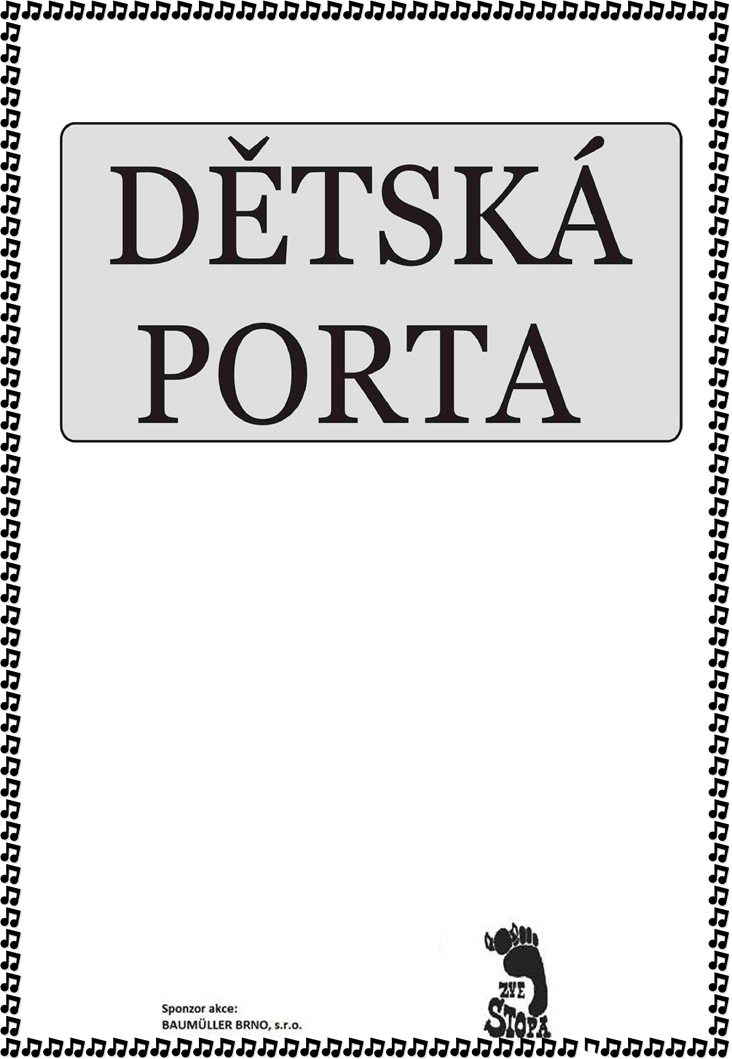 na 31. ročník soutěže mladých hudebníkůkterá  se koná3. března 2018  ve 12:30 v Hostinci U Studny ve SkaliciPravidla: letos se soutěží se ve třech kategoriích: skupiny do 12-ti let, skupiny od 13-ti do 18-ti let a také v kategorii Oddíly- 0 – 18 let. Skupinu či oddíl může doprovázet jeden starší člen, který ale nesmí zpívat. Skupiny a oddíly vystupují z časových důvodů pouze na připravenou aparaturu! Každá skupina nebo oddíl (ne sólista!) zahraje nejméně dvě a nejvýše tři soutěžní písně. Výkony soutěžících ohodnotí odborná porota, která rozhodne o prvních třech umístěních v každé kategorii. Přihlášku do soutěže je potřeba zaslat nejpozději do 26.2.2018 v elektronické podobě na adresu eva.js@seznam.cz. Pokud přihláška nepřijde společně s touto pozvánkou, najdete ji na internetové adrese http://www.tk-stopa-skalice.estranky.cz/.  Konec prezentace do soutěže je ve 12:00. Dotazy: další informace získáte na výše uvedené adrese či na tel.: 725476019. Jako host vystoupí: Le Malér trio